7th Grade Supply List2024-2025Binders/Folders/Paper:Notebook paper(1) 1-inch 3-ring binder for Social Studies(5) plastic 2-pocket folders: Science (green), Math (blue), ELA (red), Homeroom (yellow), Connections (color of choice)Sato only - (1) spiral notebook for Math (color of choice)Zippered pencil pouch, labeled with first and last name, with the following inside:Pencils/erasersColored pencils or crayonsMarkersPensExpo markers for math whiteboardsCalculator (4-function or Scientific)Handheld pencil sharpenerGlue stickHighlightersWired earbuds/headphones for laptop (3.5 mm plug) 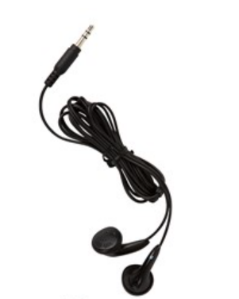 Suggested donations for homeroom teacher:Tissues (high priority)Ream of copy paperHand sanitizerBand-AidsBaby wipes, not cleaning/sanitizing wipesPaper towels (for science)Rubber gloves (for science)Black Sharpies (for science)Gallon Ziplock bags (for science) Pencil donations Expo markersIndividual teachers may request additional supplies when school starts.